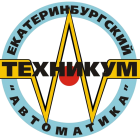 СОГЛАСИЕ студента на обучение в дистанционной формеЯ, __________________________________________________________________даю своё согласие на обучение в дистанционной форме в  ГАПОУ СО «ЕТ «Автоматика» на время проведения мероприятий, связанных с эпидемиологической ситуацией в странеДата__________________		______________________/____________________/	подпись                                                        Ф.И.О.